Etelä-Karjalan hyvinvointialueKirjaamoValto Käkelän katu 353130 LappeenrantaVaihde 05 352 000Faksi 05 352 7800etunimi.sukunimi@ekhva.fiwww.ekhva.fiY-tunnus: 3221313–1Asiakirja päättyy tähän.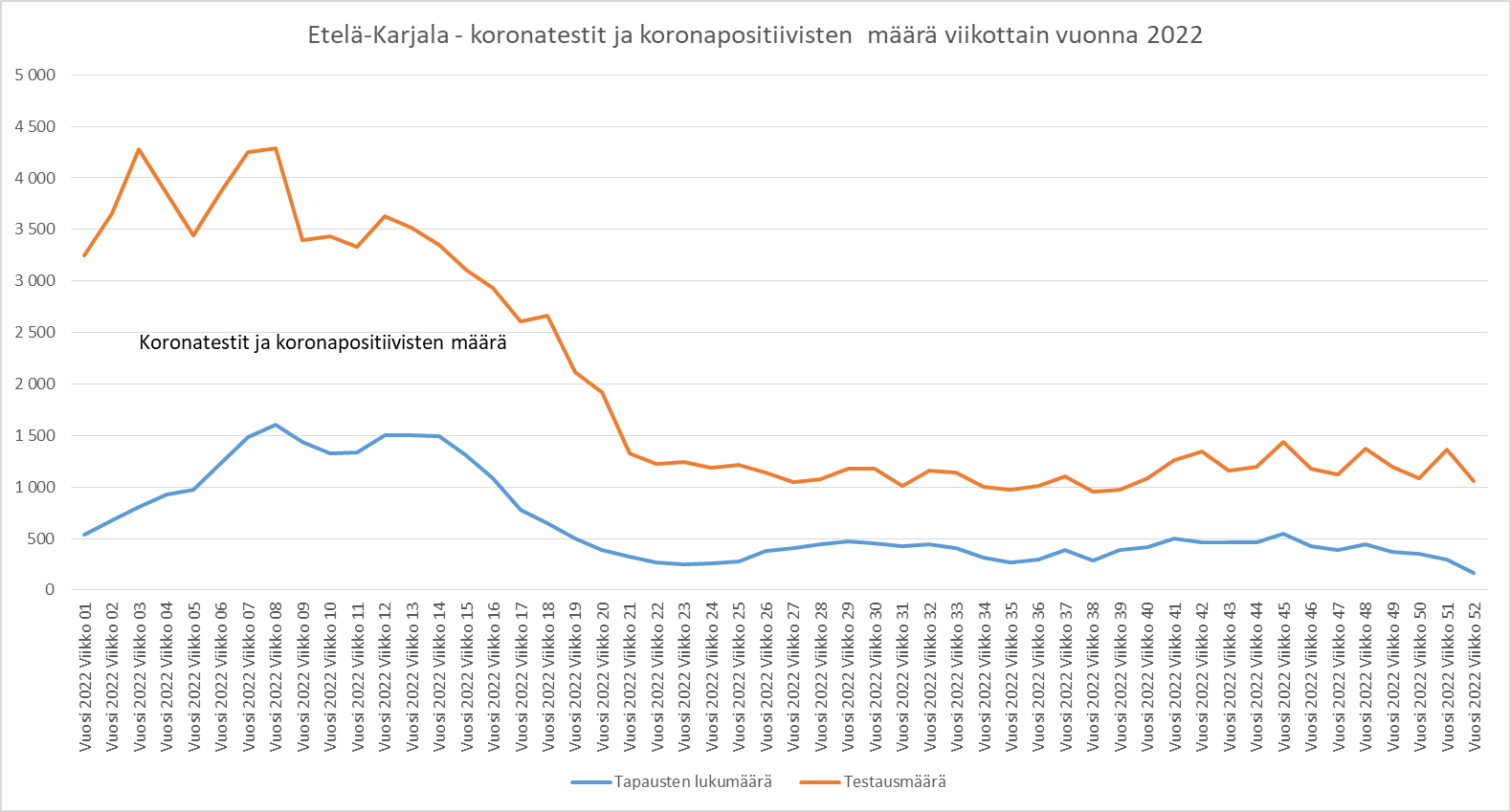 